Т. В. ТарасенкоЛ. А. КуликоваТ. В. РябухаІсторія і культура Британії 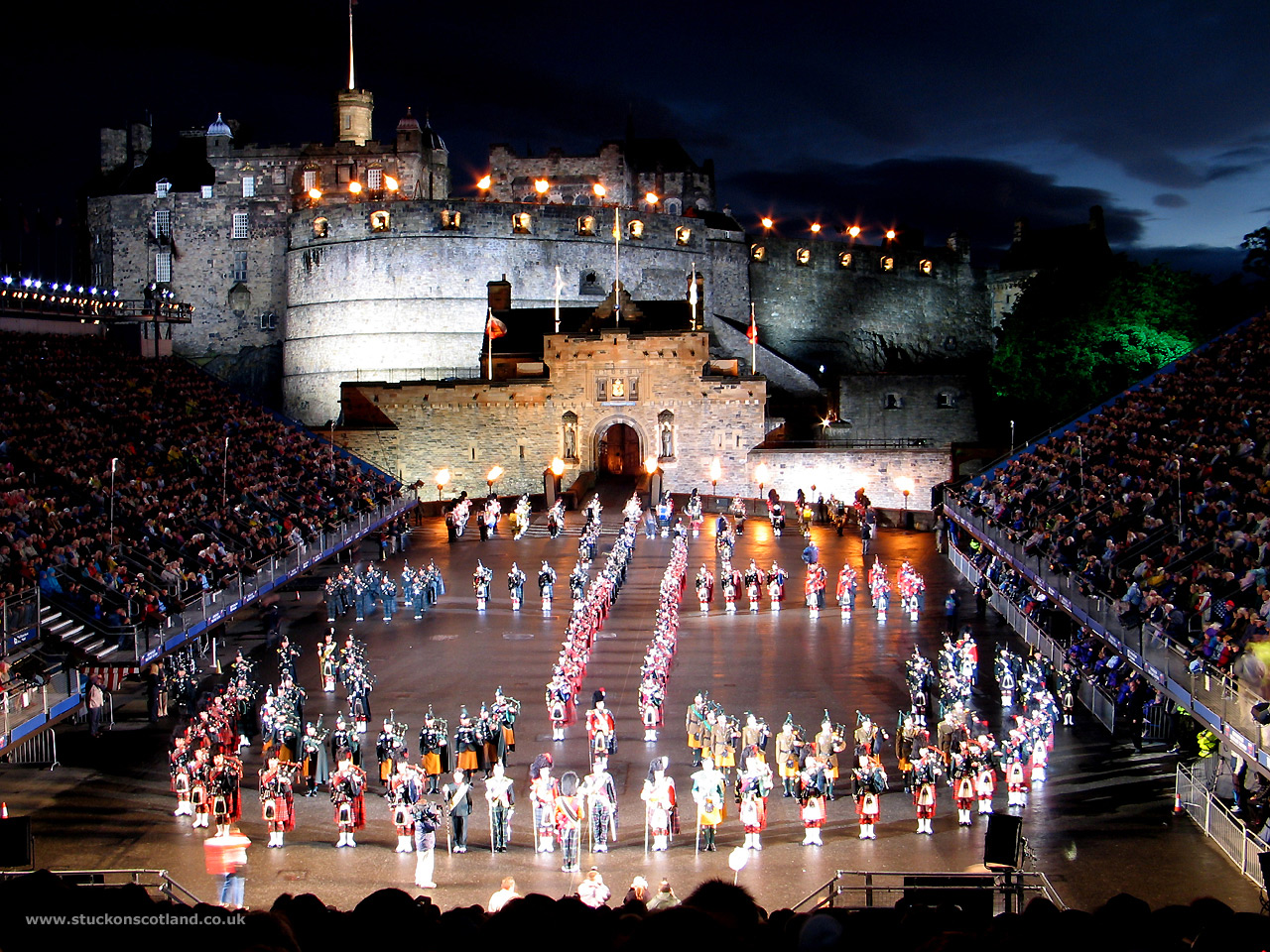 Мелітополь 2017Рекомендовано Вченою радою Мелітопольського державного педагогічного університету імені Богдана Хмельницького(протокол №13  від 07.04.2017 р.)Рецензенти: Леміш Н. Є., доктор філологічних наук, доцент, завідувач кафедри філософії мови, порівняльного мовознавства та перекладу факультету іноземної філології Національного педагогічного університету                   імені М. П. ДрагомановаКнязян М. О., доктор педагогічних наук, професор кафедри французької філології Одеського національного університету                     імені І. І. МечниковаІсторія і культура Британії: навчальний посібник  / Т.В. Тарасенко, Л.А. Куликова,  Т.В. Рябуха. – Мелітополь: Видавництво МДПУ, 2017. – 128 с.Навчальний посібник з курсу «Історія і культура Британії» призначений для підготовки студентів спеціальностей: 6.020303 Філологія. Мова і література (англійська),  035.04 Філологія. Германські мови і літератури (переклад включно), 014.01 Середня освіта. Українська мова і література. Мова і література (англійська).Мета посібника – формування у студентів системи сучасних знань щодо історії, традицій, видатних особистостей, культури Великої Британії і відображенні зазначених реалій у англійській мові, а також умінь застосування набутих знань в удосконаленні практики іншомовного спілкування, перекладу та в адекватному лінгвокультурологічному розумінні й використанні англійської мови і мовлення. Навчальний посібник містить теоретичний матеріал, завдання й питання для  аудиторної роботи та самостійного опрацювання, список рекомендованої літератури,  електронних ресурсів та додатки. 